ALCALDÍA DE PASTO INFORMA QUE HASTA EL DÍA 8 DE NOVIEMBRE SE MANTIENE EL PLAZO PARA EL DESMONTE Y RETIRO DE LOS ELEMENTOS DE PROPAGANDA ELECTORAL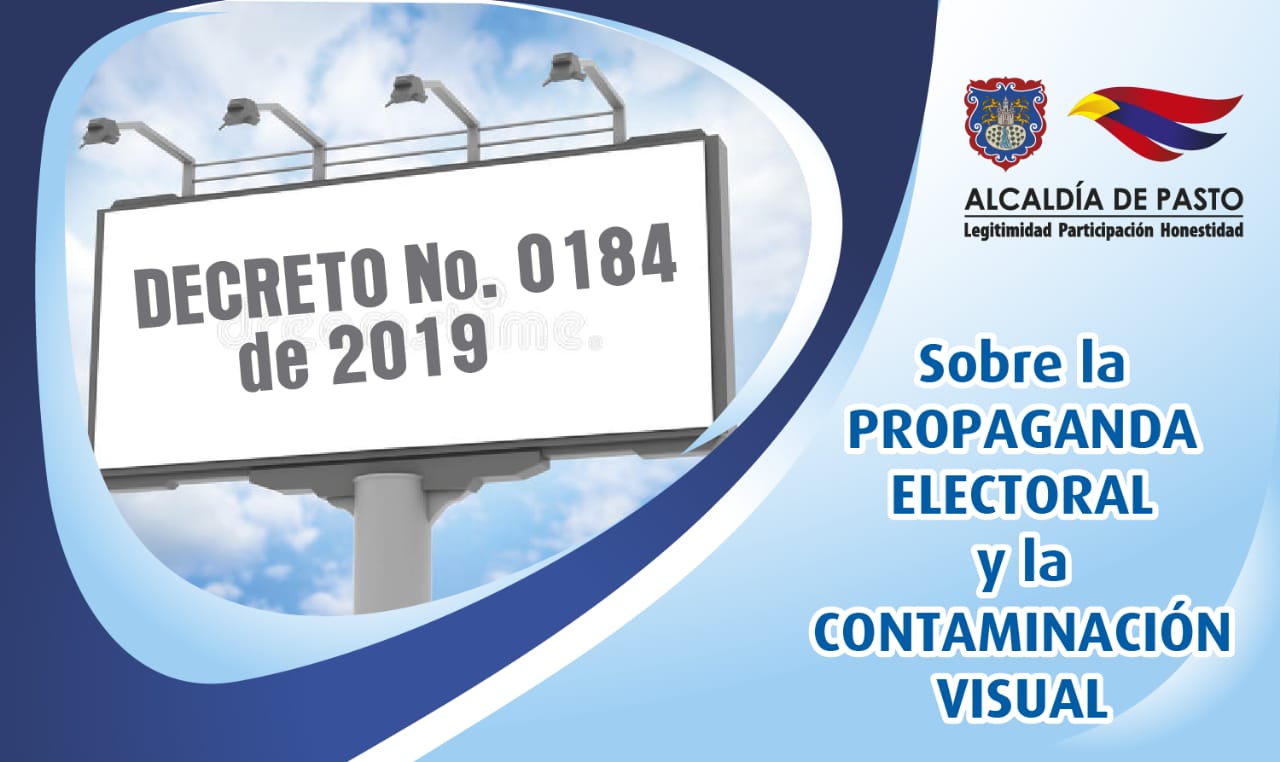 Conforme a lo establecido en el decreto No. 0184 de 2019, por el cual se reglamentó la propaganda electoral en las pasadas elecciones del 27 de octubre, la Alcaldía de Pasto y los entes de control recuerdan a la ciudadanía que los elementos de publicidad exterior visual de que trata el presente decreto, deberán ser desmontados hasta el día 8 de noviembre, por cada uno de los Partidos y Movimientos Políticos con personería jurídica, los movimientos sociales y grupos significativos de ciudadanos.Teniendo en cuenta la normatividad vigente referente a la protección del medio ambiente y espacio público, se ha determinado según el decreto No. 0184 DE 2019, ejercer las acciones sancionatorias que se deriven por el incumplimiento de las normas ambientales de publicidad exterior visual, por un valor de uno y medio a cuarenta salarios mínimos legales mensuales vigentes (ley 1801 de 2016).Somos constructores de pazCOMISIÓN OPERATIVA DE ATENCIÓN A EMERGENCIAS POR LLUVIAS FUE REACTIVADA ANTE TEMPORADA INVERNAL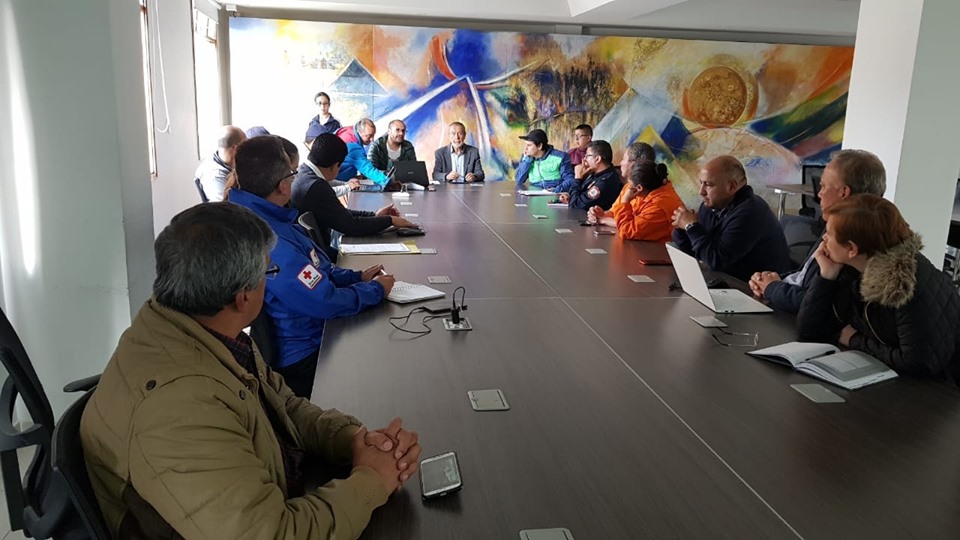 El alcalde de Pasto Pedro Vicente Obando Ordóñez reiteró su llamado a la ciudadanía a disponer de manera adecuada los residuos sólidos de sus hogares y evitar en lo posible sacarlos a las calles para evitar el taponamiento de los sumideros del sistema de alcantarillado de la ciudad. El llamado fue hecho luego de las emergencias generadas por las fuertes lluvias de este domingo 3 de noviembre que colapsaron el sistema de alcantarillado en varios sectores del centro occidente de la ciudad.Tras presidir la sala de crisis reunida de manera extraordinaria este lunes festivo, el mandatario local recordó que aún no se terminan las obras a cargo de Empopasto sobre la carrera 27, obras de alcantarillado que canalizarán las aguas de la quebrada Mijitayo y los caudales que se generen por las lluvias.   Según el reporte técnico entregado por el director de gestión de riesgo de desastres de Pasto, Darío Gómez, en total se presentaron 15 sectores con afectación y dos viviendas evacuadas. Situaciones que han sido atendidas de manera oportuna por la DGRD del municipio, con el apoyo del Cuerpo de Bomberos Voluntarios de Pasto, EMAS, Empopasto y las Secretarías de Infraestructura y Tránsito. Por su parte el comandante del Cuerpo de Bomberos Voluntarios de Pasto, Charles Benavides, indicó que el IDEAM había anunciado que en el presente mes de noviembre habría un significativo aumento de las lluvias, y que es precisamente ese compartimiento climático el que se está presentando. Así mismo explicó que el Cuerpo de Bomberos acompañó la atención a esta emergencia tan pronto fue requerida su presencia en diversos sectores, especialmente en la calle 13 y la carrera 27.De la misma manera el Subsecretario de Infraestructura Urbana, Diego Paul Martínez, indicó que de forma articulada con las demás entidades y de acuerdo con el protocolo de emergencias por inundaciones, se realizó la respuesta pertinente removiendo algunos escombros y sedimentos con el acompañamiento de EMAS y Bomberos en varios puntos de la ciudad.El funcionario reiteró que por instrucciones del alcalde Pedro Vicente Obando Ordóñez, se mantendrá activada sala de crisis durante las 24 horas, para estar pendientes de las nuevas situaciones que se puedan generar. Dijo que ya se tiene identificados los puntos críticos a los cuales se les estará haciendo permanente monitoreo.       Los integrantes de esta sala de crisis coincidieron en hacerle a la ciudadanía una serie de recomendaciones como: generar un plan de evacuación hacia un sitio seguro, informar a las entidades responsables sobre las eventuales emergencias que tengan conocimiento y sobretodo mantener la calma.Información: Director DGRD, Darío Gómez. Celular: 3137082503Somos constructores de pazESTE OCHO DE NOVIEMBRE SE REALIZARÁ MUESTRA ARTESANAL CON ‘CREACIONES NANCY’ EN EL PUNTO DE INFORMACIÓN TURÍSTICA 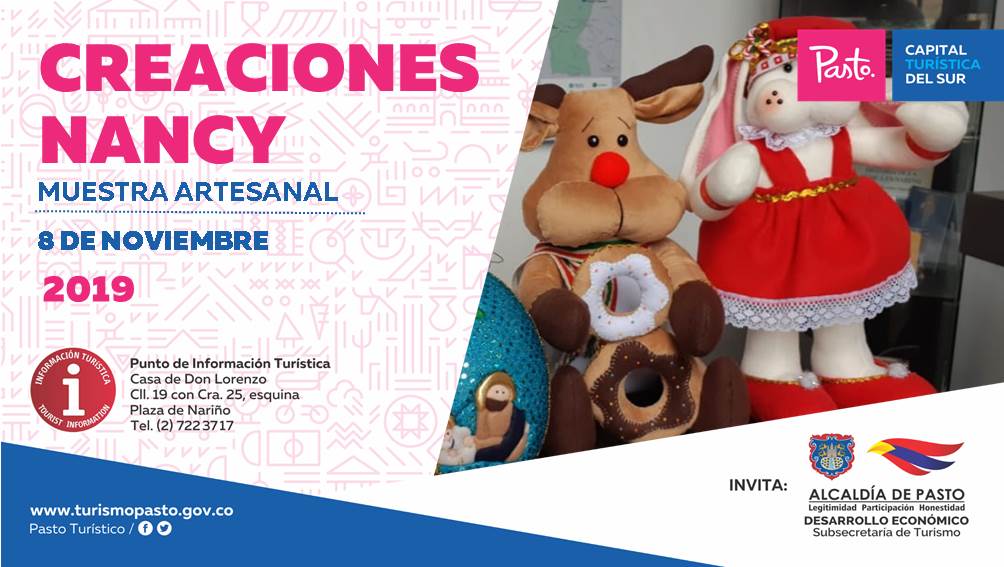 La Alcaldía de Pasto a través de la Secretaría de Desarrollo Económico y la Subsecretaría de Turismo, con el propósito de continuar apoyando las actividades que promueven el sector turístico de la capital nariñense invitan a la ciudadanía en general a participar, este 8 de noviembre a la Muestra Artesanal con ‘Creaciones Nancy’ en el Punto de Información Turística PIT, ubicado en la calle 19 con carrera 25, esquina Plaza de Nariño.La muestra artesanal con ‘Creaciones Nancy’ es una empresa familiar dedicada a la producción y elaboración de toda clase de muñequería y contará con la exposición de figuras navideñas, una muestra con diseños exclusivos y propios de la marca.La jornada se realiza con el fin de impulsar los productos artesanales y culturales de nuestra ciudad para promover la identidad y conocimiento. La exposición inicia desde las 9:00 de la mañana, totalmente gratuita y permite adquirir los diferentes productos.Información: Subsecretaria Turismo Amelia Yohana Basante Portillo, Celular: 317 7544066Somos constructores pazSE MODIFICA TEMPORALMENTE JORNADA LABORAL EN LA ALCALDÍA DE PASTO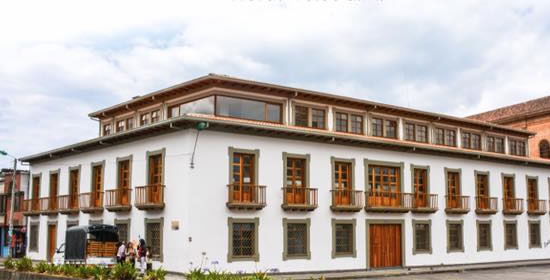 A partir del jueves 07 de noviembre y hasta el viernes 29 de noviembre de 2019, los funcionarios de la Alcaldía de Pasto laborarán en el horario de 7:30 de la mañana a 12:00 del mediodía y de 2:00 a 6:30 de la tarde.La anterior medida se estipula en la resolución 600, donde se autoriza a los funcionarios no laborar los días 24 y 31 de diciembre de 2019; previa compensación de la jornada laboral.De las medidas estipuladas en el presente acto administrativo se exceptúan a los funcionarios del nivel directivo y asesor de la Alcaldía de Pasto, conforme a las recomendaciones dadas por la Procuraduría Regional de Nariño. Ampliar información en resolución:  https://www.pasto.gov.co/index.php/resoluciones/resoluciones-2019?download=15629:res_600_01_nov_2019_despacho_alcaldeSomos constructores de pazDEL 30 DE OCTUBRE AL 14 DE NOVIEMBRE, SE CANCELARÁ EL SUBSIDIO ECONÓMICO A BENEFICIARIOS DEL PROGRAMA COLOMBIA MAYOR NOMINA DE OCTUBRE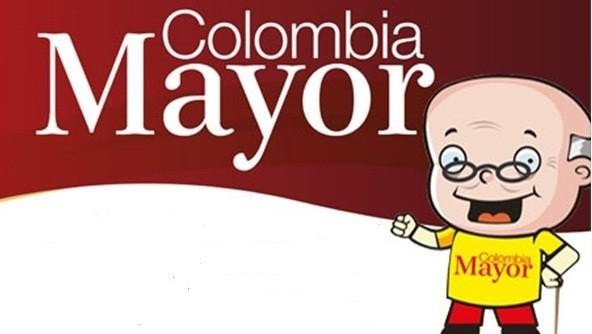 La Secretaría de Bienestar Social, comunica a los beneficiarios del Programa Colombia Mayor que, a partir del 30 de octubre hasta el 14 de noviembre del presente año, se cancelará la nómina correspondiente a OCTUBRE  2019.Es importante mencionar que, por instrucciones del Gobierno Nacional, los pagos son de tipo mensual y se cancelará un monto de $80.000 mil pesos, se reitera a los beneficiarios que el no cobro del subsidio económico conlleva al retiro del programa en mención.Para quienes aún no han realizado el proceso de Biometrización (registro de huellas), deben presentarse en Supergiros ubicado en Avenida Los Estudiante en la calle 20 # 34-13, de lo contrario no podrán hacer su respectivo cobro y presentar cédula original, dirección y celular actualizados.Únicamente para el caso de las personas mayores en condición de enfermedad, hospitalización, discapacidad o viaje, u otras circunstancias que imposibilite acercarse a cobrar, presentar Poder Notarial, dicho poder no puede tener una vigencia superior a treinta (30) días, además debe presentar cédula original tanto del beneficiario como del apoderado. En el caso de perder la cédula original, tramitar ante la Registraduría la contraseña e inmediatamente hacer entrega de una copia en el Centro Vida de la Secretaría de Bienestar Social.CRONOGRAMA ZONA URBANASe invita a los beneficiarios a cobrar en el lugar más cercano a su domicilio, considerando que, en Pasto, TODOS LOS PUNTOS DE SERVICIO SUPERGIROS, se encuentran habilitados.Se informa que se atenderá de lunes a domingos, a partir de las 8:00 a.m. hasta las 12:00 m y de 2:00 p.m. hasta las 6:00 p.m., incluyendo festivos, en el lugar que se encuentre habilitado dicho servicio. ZONA RURAL – PUNTOS DE PAGO SUPERGIROS PERMANENTES EN CORREGIMIENTOSLos adultos mayores residentes de La Laguna, Catambuco, Genoy, El Encano, Obonuco y Cabrera cobrarán en el punto de pago Supergiros que dispone el sector, desde el 30 de OCTUBRE hasta el 14 de NOVIEMBRE 2019. ZONA RURAL – CAJA EXTENDIDA EN EL RESTO DE LOS CORREGIMIENTOSPara el caso de los beneficiarios que residen en el resto de los corregimientos se solicita cobrar en su respectivo sector, conforme al cronograma establecido. Se recomienda a los adultos mayores que queden pendientes por cobrar durante dicha jornada, acercarse a los puntos de pago en Pasto.Para más información se sugiere a los beneficiarios, consultar en cada nómina, las fechas de pago a través de: - La línea telefónica: 7244326 ext 1806 - Página de internet de la Alcaldía de Pasto: www.pasto.gov.co/ tramites y servicios/ bienestar social/ Colombia Mayor /ingresar número de cédula/ arrastrar imagen/ clik en consultar.- Dirigirse hasta las instalaciones del Centro Vida para el Adulto Mayor, ubicado en la Secretaría de Bienestar Social, barrio Mijitayo Cra 26 Sur (antiguo Inurbe)Información: Secretario de Bienestar Social, Arley Darío Bastidas Bilbao. Celular: 3188342107Somos constructores de pazHASTA EL 12 DE NOVIEMBRE DE 2019 SE REALIZARÁ LA QUINTA ENTREGA DEL INCENTIVOS DEL PROGRAMA JÓVENES EN ACCIÓN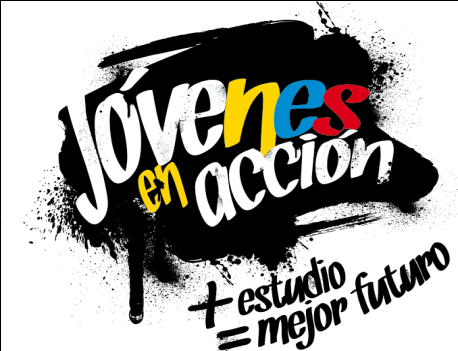 La Alcaldía de Pasto y la Secretaría de Bienestar Social a través del programa Jóvenes en acción, informa que se está realizando la Quinta entrega de incentivos a estudiantes del Sena y Universidad de Nariño beneficiarios, mediante giro o cajero automático, hasta el 12 de noviembre de 2019, por modalidad pico y cedula.Los jóvenes potenciales beneficiarios al programa deben presentarse en las fechas estipuladas en los diferentes puntos de pago en horario de 8:00am a 4:00 pm. El joven debe suministrar los siguientes datos: Documento original y código de participante asignado. Puntos por cobrar por cajero automático las 24 horas de lunes a domingo:Más información la pueden obtener las instalaciones de la Secretaría de Bienestar Social – Programa Jóvenes en Acción, en horario de atención de 8:00 a 11.00 a.m. y de 2.00 a 5.00 pm - Antiguo INURBE Avenida Mijitayo.  Teléfono 7244326 extensión 3012. Información: Álvaro Zarama, Subsecretario de Promoción y Asistencia Social, celular 3165774170Somos constructores de pazOFICINA DE COMUNICACIÓN SOCIAL  ALCALDÍA DE PASTOCRONOGRAMA DE ACUERDO CON EL PRIMER APELLIDOCRONOGRAMA DE ACUERDO CON EL PRIMER APELLIDOCRONOGRAMA DE ACUERDO CON EL PRIMER APELLIDOCRONOGRAMA DE ACUERDO CON EL PRIMER APELLIDOLETRA DEL PRIMER APELLIDOFECHA DE PAGOA,B,C30 de  Octubre    2019D, E, F, G, 31 de  Octubre    2019H, I, J, K, L1 de  Noviembre  2019M, N, Ñ, O5 de  Noviembre  2019P, Q, R, S, T,  6 de  Noviembre  2019U, V, W, X, Y, Z7 de  Noviembre  2019PENDIENTES POR COBRARDESDE EL 8 HASTA EL 14 de  NOVIEMBRE  2019CRONOGRAMA ZONA RURAL - SEPTIEMBRE 2019CRONOGRAMA ZONA RURAL - SEPTIEMBRE 2019CRONOGRAMA ZONA RURAL - SEPTIEMBRE 2019CRONOGRAMA ZONA RURAL - SEPTIEMBRE 2019FECHACORREGIMIENTOLUGAR DE PAGOHORARIOMiércoles 30 Octubre  2019Santa BárbaraSalón Comunal8:00 AM a 11:00 AMMiércoles 30 Octubre  2019SocorroSalón Comunal1:00 PM a 4:00 PMJueves 31Octubre  2019MocondinoSalón Comunal8:00 AM a 11:00 AMJueves 31Octubre  2019JamondinoEscuela Centro Educativo2:00 PM a 5:00 PMViernes 01 Noviembre  2019JongovitoSalón Comunal8:00 AM a 11:00 AMViernes 01 Noviembre  2019GualmatanSalón Cultural12:00 M a 3:00 PMSábado 02Noviembre  2019San FernandoInstitución Educativa8:00 AM a 11:00 AMSábado 02Noviembre  2019BuesaquilloInstitución Educativa12:00 M a 3:00 PMMartes 05Noviembre  2019La CalderaSalón Comunal8:00 AM a 11:00 AMMartes 05Noviembre  2019MapachicoSalón Comunal12:00 M a 3:00 PMMiércoles 6Noviembre  2019MorasurcoSalón Comunal8:00 AM a 11:00 AMMODALIDAD DAVIPLATAMODALIDAD DAVIPLATAPrincipal PastoCalle 17 No. 25 – 40.Parque Bolívar PastoCalle 21 No. 12 – 45.Parque Nariño PastoCalle 18 No. 24-11 Parque Nariño.Metro Express PastoCalle 16B No. 32 – 53.Éxito PastoCarrera. 22 B No. 2 - 57 Av. Panamericana.La Riviera PastoCalle 21 N° 34-24.ÚnicoCalle 22 N° 6-61 local B1 y B2Hospital Universitario NariñoCalle 22 22 N° 7-93 parque BolívarUnicentroCarrera 34 N° 11-78 Local 105Clínica HispanoaméricaCarrera 41 N° 19D 147 barrio MorasurcoPasto NorteCalle 20 N° 34-24Hospital San pedroCalle 16 Carrera 43 esquinaAlkosto Calle 80 65-145AVENIDA LAS AMERICASCalle 19 esquinaGobernación de NariñoCalle 19 N° 23-78Alkosto parque bolívarCarrera 22 N° 6-28Refuerzo Único pastoCalle 22 N° 6-61 local B1 y B2MODALIDAD GIRO.MODALIDAD GIRO.MODALIDAD GIRO.MODALIDAD GIRO.Punto de cobroDirección.Fecha 24 Octubre Fecha 28 de octubrePrincipal PastoCalle 17 N° 25-401,26,7Pasto Norte.Calle 20 N° 34-2438Parque Nariño.Calle 18 N° 24-1149Único PastoCalle 22 N° 6-61.50